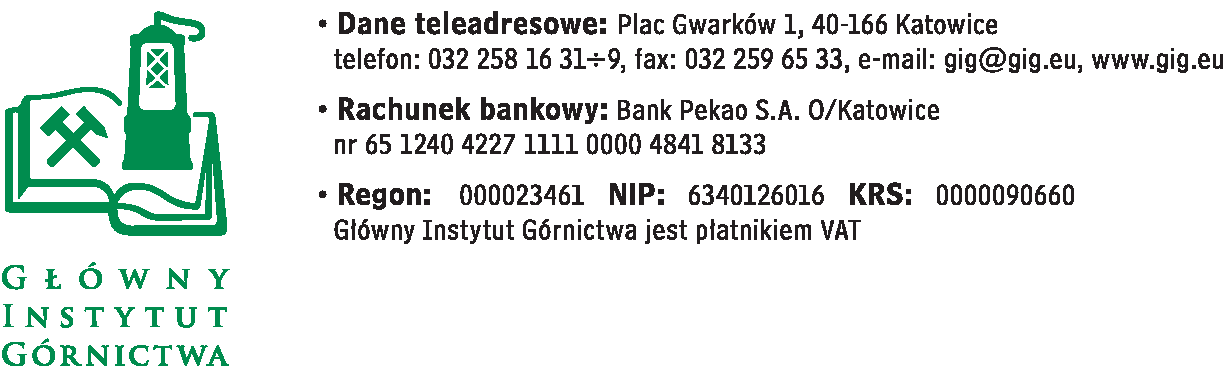 FZ-1/4195/KB/14                                                                                                   Katowice,  dnia  30.06.2014Odpowiedzi na pytania do SIWZw postępowaniu znak: FZ - 1/4195/KB/14 - na dostawę  materiałów eksploatacyjnych, części zamiennych i  wyposażenia laboratoriumW związku z prowadzonym postępowaniem,  w oparciu o Art.38  ust. 1 Ustawy Prawo Zamówień Publicznych z dnia 29.01.2004 roku, w dniu 30.06.2014 wpłynęły do nas zapytania dotyczące treści SIWZ. Dotyczy: prośba o wyjaśnienie w postępowaniu o udzielenie zamówienia publicznego prowadzonym w trybie przetargu nieograniczonego na dostawę materiałów eksploatacyjnych, części zamiennych i wyposażenia laboratorium, znak sprawy: FZ - 1/4195/KB/14.Szanowni Państwo,Zwracamy się z uprzejmą prośbą o udzielenie nam wyjaśnień w sprawie ww. postępowania o zamówienie:1. Dotyczy § 5 ust. 12 ust. 3 umowyProsimy o wyjaśnienie czy Zamawiający wyraża zgodę na zmianę § 5 ust. 12 ust. 3 umowy na: „odstąpić od umowy, w przypadku gdy wada uniemożliwia normalne korzystanie z przedmiotu umowy.”Uzasadnienie: Wykonawca nie może zgodzić się na to, aby Zamawiający mógł odstąpić od umowy bez względu na charakter i rozmiar wady, gdyż może się okazać, że wada ma charakter jedynie estetyczny np. rysa na obudowie, co już będzie umożliwiało Zamawiającemu wypowiedzenie umowy z przyczyn leżących po stronie Wykonawcy. Wtedy Wykonawcy pozostanie ze sprowadzonym na potrzeby Zamawiającego sprzętem, a dodatkowo będzie zobowiązany do zapłaty kary umownej za odstąpienie przez Zamawiającego od umowy z przyczyn leżących po stronie Wykonawcy. Możliwość odstąpienia od umowy powinna być ograniczona jedynie do wad, które uniemożliwiają normalne korzystanie z przedmiotu umowy.3. Dotyczy § 5 ust. 13 umowyProsimy o wyjaśnienie czy Zamawiający wyraża zgodę na zmianę zapisu § 5 punktu 13 umowy na: Zamawiający w dniu dostawy dokona sprawdzenia dostarczonego „przedmiotu umowy” pod względem zgodności z ofertą oraz sprawdzenia czy jest nowy i pozbawiony wad fizycznych.”Uzasadnienie:Już w momencie dostawy Zamawiający ma możliwość dokładnego zbadania dostarczonego przedmiotu 
zamówienia. W związku z tym, powinien zbadać przedmiot zamówienia i zgłosić ewentualne zastrzeżenia w momencie odbioru przedmiotu zamówienia. Dokonanie sprawdzenia w ciągu 14 dni kalendarzowych dni od daty dostawy sprawia, że Wykonawca nie wie, co dzieje się w tym czasie ze sprzętem, czy nie uległ on uszkodzeniu właśnie w tym czasie, a w konsekwencji czy zgłoszone zastrzeżenia rzeczywiście obciążają Wykonawcę.4. Dotyczy § 6 ust. 1 umowyProsimy o wyjaśnienie czy Zamawiający wyraża zgodę na zmianę zapisu § 6 punktu 1 umowy przez usunięcie zdania drugiego tego podpunktu o treści: „Niemniej, WYKONAWCY nie wolno, bez uprzedniej pisemnej zgody ZAMAWIAJĄCEGO, ujawnić treści umowy lub informacji dostarczonej ZAMAWIAJĄCEMU lub na jego rzecz w związku z tą umową, jakiejkolwiek osobie trzeciej.”, ewentualnie jego zmianę na: „WYKONAWCA zawiadomi ZAMAWIAJĄCEGO każdorazowo o udostępnieniu treści umowy na rzecz osoby trzeciej.”Uzasadnienie:Umowa będzie zawarta w trybie ustawy Prawo zamówień publicznych i jak wskazuje sam Zamawiający w zdaniu 1 § 6 ust. 1 umowy, podlega udostępnieniu na zasadach określonych w przepisach o dostępie do informacji publicznej. Zgodnie z tą ustawą, każdy ma prawo dostępu do informacji publicznych. Wykonawca nie może zatem uzależniać udostępnienia tych informacji od uzyskania pisemnej zgody Zamawiającego. Wykonawca musi udostępnić informacje publiczne w razie otrzymania takiego żądania. Ewentualnie, Wykonawca może informować Zamawiającego o tym, że udostępnił umowę osobie trzeciej, nie może jednak zobowiązać się do uzyskiwania zgody Zamawiającego przed udostępnieniem tych informacji. ODPOWIEDŹ :  ZAMAWIAJĄCY NIE WYRAŻA ZGODY NA ZMIANYPrzewodniczący Komisji Przetargowej          Mgr Monika Wallenburg